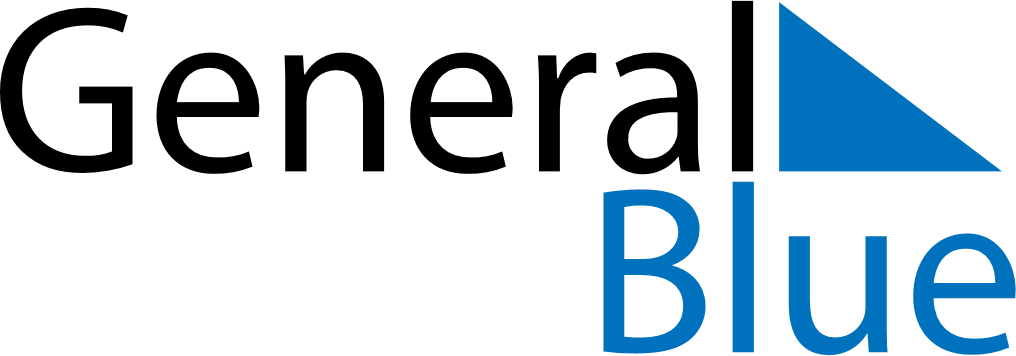 May 2030May 2030May 2030ReunionReunionSUNMONTUEWEDTHUFRISAT1234Labour Day567891011Victory Day1213141516171819202122232425262728293031Mother’s DayAscension Day